Global Engagement Council Meeting MinutesSeptember 5, 20181:30 – 2:50 pmPresent: Bradley, Cogan, Kim-Prieto, Olson, Rodriguez, Wei Items:The meeting was led by Xuefeng Wei.  Members introduced themselves to the group.Elections were held to select leadership for the committee’s 2018-2019 AY:Nelson Rodriguez – ChairLynn Bradley – Vice-ChairReport from Executive Director, Christa OlsonGlobal Engagement Highlights 2017-2018 (Year in Review) were presented, including summaries for global engagement review, global recruitment team, risk mitigation and crisis management and study center review Global Engagement Goals for the upcoming year were presented An agenda for the upcoming Global Engagement Workshop on Friday, September 7th was distributedLee Ann Riccardi, Director for Faculty Led Programs/Risk Officer visitNew forms for Global Experience FSP and Winter Session – we need to provide feedback ASAPNew program to engage freshmen in FSP and winter 1-2 week experience abroad or national; being piloted this yearOpen to all faculty next yearEarly deadline due to need to share with admissions for recruiting purposesThe language will be clarified for team teaching and faculty load in the RFPFeedback needed on RFP ASAP – the document will be proofread carefully and will be submitted to the director by Friday, 9/7RFP for Faculty Led Programs will be discussed at our next meeting on September 19th.Meeting was adjourned at 2:50 pm.Respectfully Submitted,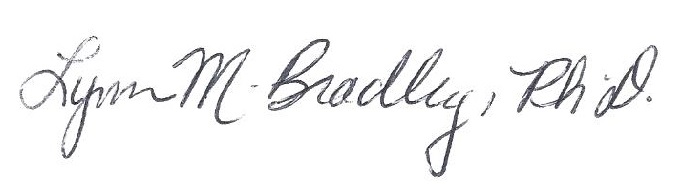 Lynn M. Bradley 